PRESSE-INFORMATION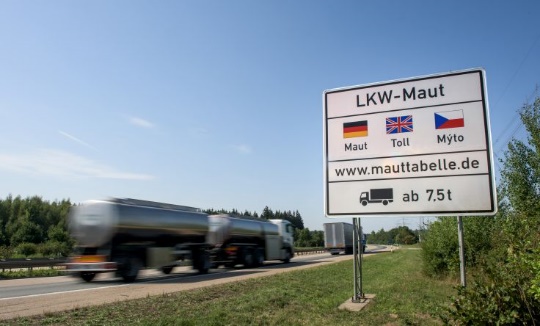 DISPONENTplus bietet jetzt erweiterte Auswertungsmöglichkeiten der Mautdaten von TollCollect. Quelle: TollCollect. Das Bild steht unter www.logpr.de zum Herunterladen bereit.Messe LogiMAT / Weber Data ServiceDISPONENTplus macht das Integrieren leichtOpenTelematics-Schnittstelle zu Couplink – Anbindung an Vernetzungsplattform NeoCargo – Leichtes Integrieren externer Dokumentenmanagementsysteme – Schnittstelle zu Remira DILOS – Rechnungsversand im Format ZUGFeRD – Automatischer POD für ELVIS- und CTL-Partner – Auswerten von Mautdaten von TollCollectBielefeld, 14. Februar 2023 – Der IT-Dienstleister Weber Data Service zeigt auf der Messe LogiMAT (25. bis 27. April) in Stuttgart einige neue Schnittstellen seines durchgängigen Transport- und Warehouse Management Systems DISPONENTplus zu anderen Softwarelösungen und Plattformen. Externe Dokumentenmanagementsysteme wie ELO können jetzt ebenso problemlos angebunden werden wie die Telematiklösung Couplink, die Vernetzungsplattform NeoCargo oder die Lagerverwaltungslösungen Remira DILOS oder GINA. Zudem ist nun auch das branchenübergreifende Datenformat für elektronische Rechnungen ZUGFeRD nutzbar. Nicht zuletzt sorgt auch der Import der Mautdaten von TollCollect für Erleichterungen. Weber Data Service stellt aus in Halle 8 am Stand F06.Mit der neuen Schnittstelle zwischen DISPONENTplus und dem Telematiksystem Couplink hat Weber Data Service eine weitere Möglichkeit für eine schnelle Systemintegration und den problemlosen Datenaustausch zwischen Disposition und Fahrer geschaffen. Die dabei verwendete standardisierte Open Telematics-Schnittstelle ist mit zahlreichen IT-Systemen kompatibel.Zudem ist DISPONENTplus jetzt an die Vernetzungsplattform NeoCargo angeschlossen. Das in Karlsruhe beheimatete Startup verbindet mittelständische Unternehmen der Transport- und Logistikbranche. Spediteure, Anbieter von Transportmanagementsystemen (TMS) und Partnerunternehmen werden über eine digitale und unabhängige Schnittstelle barrierefrei miteinander vernetzt. Damit vereinfacht Neocargo den unternehmensübergreifenden Austausch von Auftragsdaten.Auch in Richtung externer Dokumentenmanagementsysteme (DMS) hat sich DISPONENTplus weiter geöffnet. DMS ermöglichen eine Vielzahl an Funktionen rund um die Digitalisierung von Unternehmensprozessen, darunter auch die revisionssichere Archivierung aufbewahrungspflichtiger Dokumente und Informationen. Neu ist eine DMS-Schnittstelle zum Elektronischen Leitz Ordner (ELO), die auch für die meisten anderen externen DMS adaptiert werden kann. Bei ELO geschieht die Ablage und Organisation ähnlich wie bei der klassischen, papierbasierten Dokumentenverwaltung. In einem virtuellen Archiv stehen Schränke, in denen sich Ordner mit Registern befinden, die vom Anwender gefüllt und verwaltet werden.Obwohl DISPONENTplus über das integrierte Warehousemanagementsystem (WMS) DISPONENT Lagerlogistik verfügt, hat Weber Data Service zwei Schnittstellen zu externen WMS programmiert. Ab sofort können auch die Softwarelösungen Remira DILOS und GINA problemlos mit dem Transportmanagementsystem DISPONENTplus kommunizieren und Daten austauschen.Die fünfte Neuheit von Weber Data Service für die durchgängige Digitalisierung der Logistikprozesse betrifft den Versand elektronischer Rechnungen. Diese können jetzt direkt aus DISPONENTplus in den Formaten ZUGFerd und X-Rechnung versendet werden. Gleiches gilt umgekehrt für den Import von E-Rechnungen nach DISPONENTplus. Entsprechende Dateien werden jetzt von DISPONENTplus empfangen und automatisch als Eingangsbeleg verarbeitet.ZUGFeRD steht für „Zentraler User Guide des Forums elektronische Rechnung Deutschland“ und bezeichnet eine Spezifikation für elektronische Rechnungen. ZUGFeRD bettet maschinenlesbares UN/CEFACT XML in menschenlesbare PDF-Dateien ein.Ebenfalls sind jetzt neue und erweiterte Auswertungen der Mautdaten von TollCollect möglich. Diese können ab sofort in DISPONENTplus importiert, für jeden LKW dargestellt und analysiert werden. Das deutsche Mauterhebungssystem wird von dem privaten Unternehmen Toll Collect im Auftrag des Bundesamtes für Güterverkehr betrieben.Speziell an Partner der Stückgutkooperation CTL oder des Ladungsverbunds ELVIS richtet sich eine weitere Innovation. In Verbindung mit der Telematiklösung von AIS können jetzt die von den Fahrern übermittelten Unterschriften automatisch als Abliefernachweis beziehungsweise Proof of Delivery (POD) im PDF-Format an den Erstspediteur übergeben werden.Hintergrund: Weber Data Service IT GmbHSeit 1975 entwickelt Weber Data Service innovative Speditions- und Logistiksoftware für Speditionen, Verlader, Transport- und Logistikdienstleister und gehört damit zu den erfahrensten Anbietern der Branche. Das inhabergeführte Unternehmen mit Sitz in Bielefeld beschäftigt 35 Mitarbeiter*innen. Mittlerweile vertrauen mehr als 3.900 User aus Deutschland, Österreich, der Schweiz und Tschechien den IT- und Logistikfachleuten  – und das zum Teil schon seit vielen Jahren. Zu den Kunden zählen Konzerne wie BEXITY, große mittelständische Logistikdienstleister wie Meyer & Meyer aus Osnabrück und auch kleinere Unternehmen wie die Ewald Spedition.Kernprodukt von Weber Data Service ist die hoch skalierbare Standardsoftware DISPONENTplus, mit der die gesamte logistische Wertschöpfungskette zwischen Wareneingang, Lager, Disposition und Auslieferung abgebildet werden kann. Speziell für kleinere Unternehmen und Start-ups ohne eigene IT-Abteilung wurde die kompakte Speditionssoftware DISPONENTgo entwickelt, die bereits umfassend vorkonfiguriert ist und eine schnelle und unkomplizierte Einführung erlaubt.Weitere Informationen unter www.weberdata.de.Pressekontakte:Weber Data Service IT GmbHKfdM – Kommunikation für den MittelstandRomy Mamerow M.A.Leiterin Marketing/PRFeilenstraße 3133602 BielefeldTel: +49 (0)521.52 44 452E-Mail: mamerow@weberdata.deMarcus WalterSchulstraße 2984183 NiederviehbachMobil: 0170 / 77 36 70 5E-Mail: walter@kfdm.eu